Эскизытиповых нестационарных торговых объектов для размещения на территории городского округа город Октябрьский Республики Башкортостан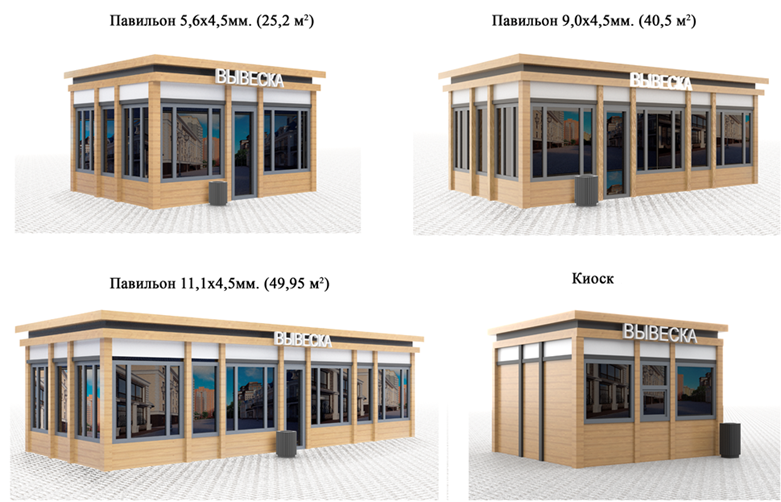 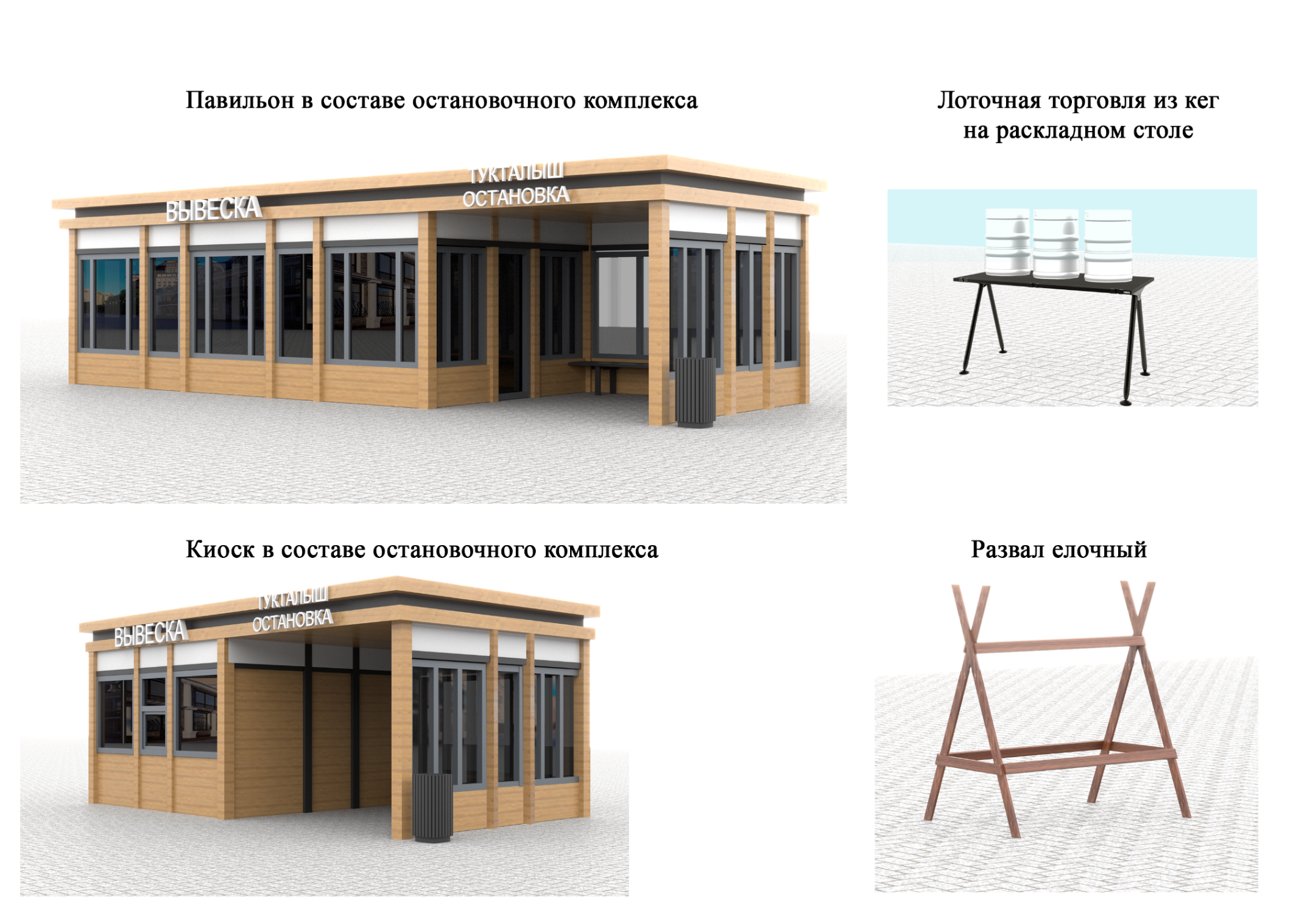 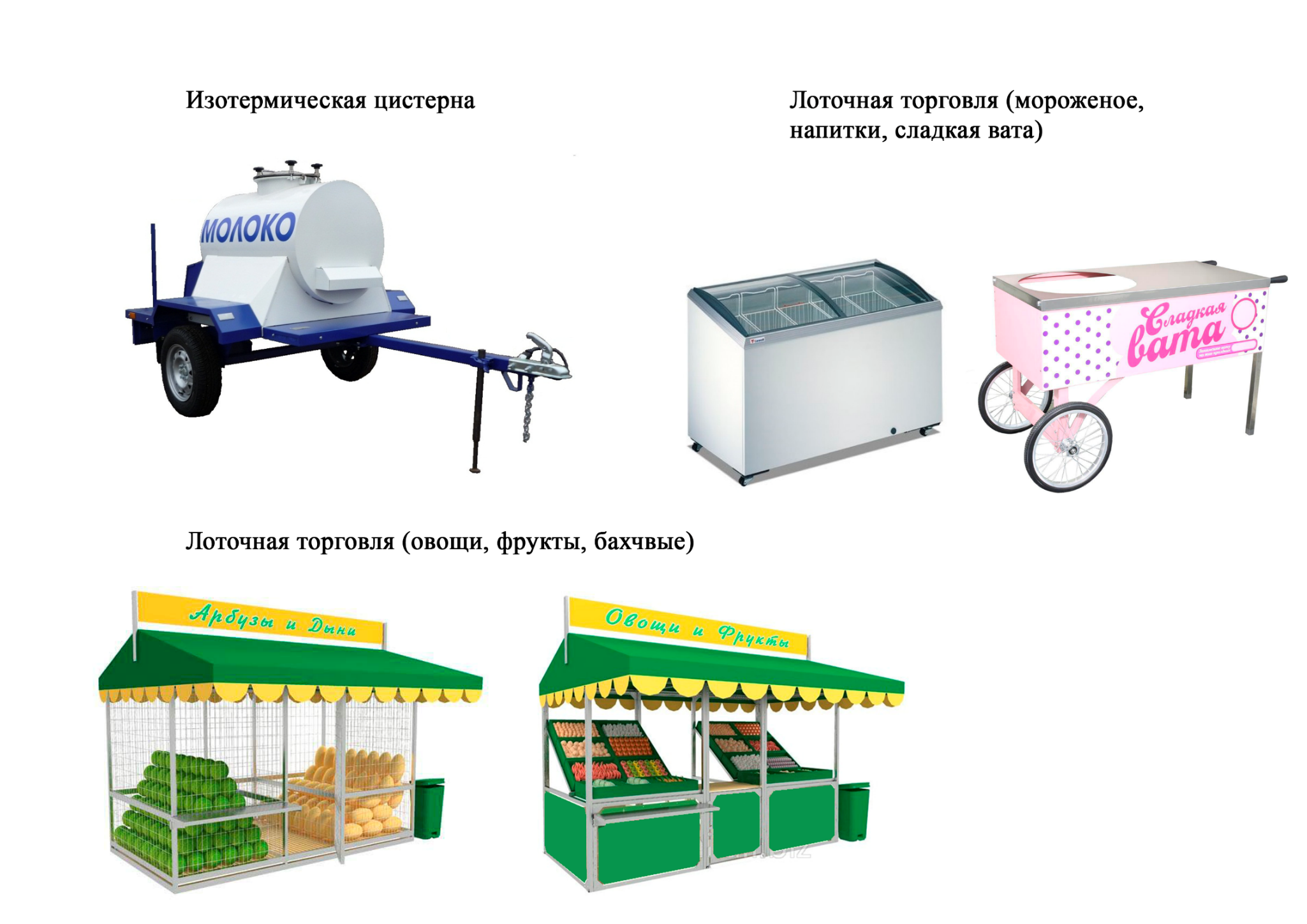 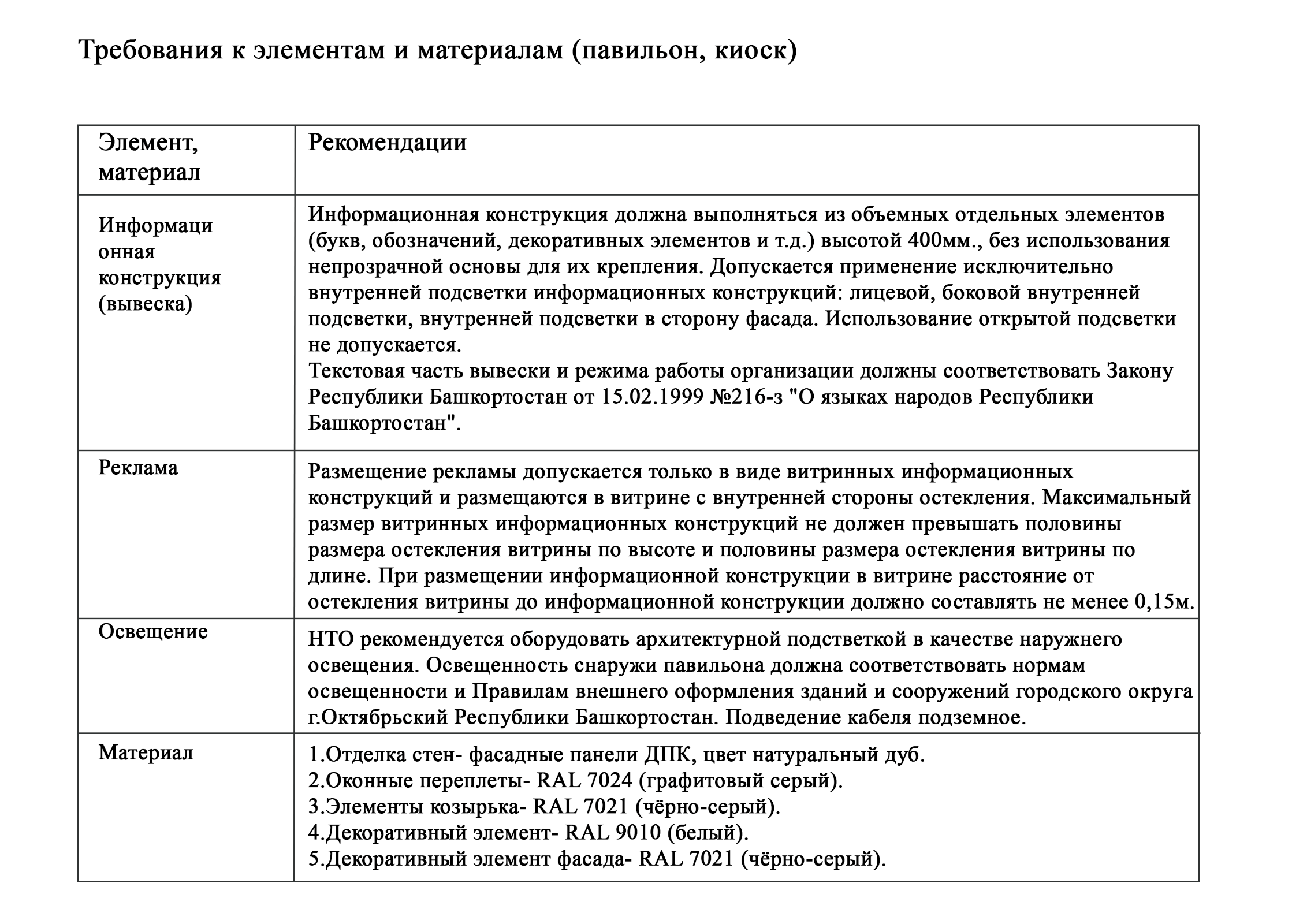 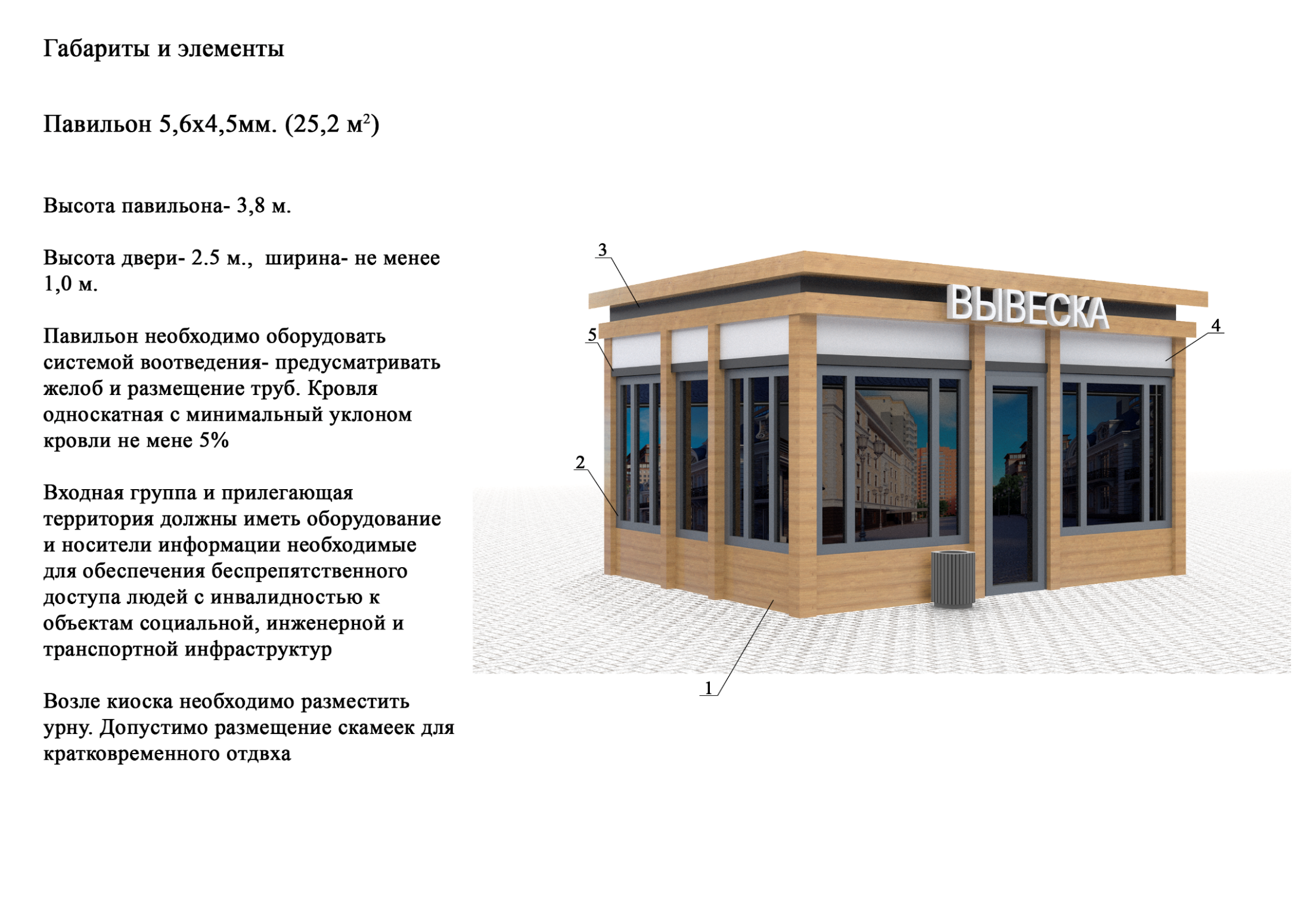 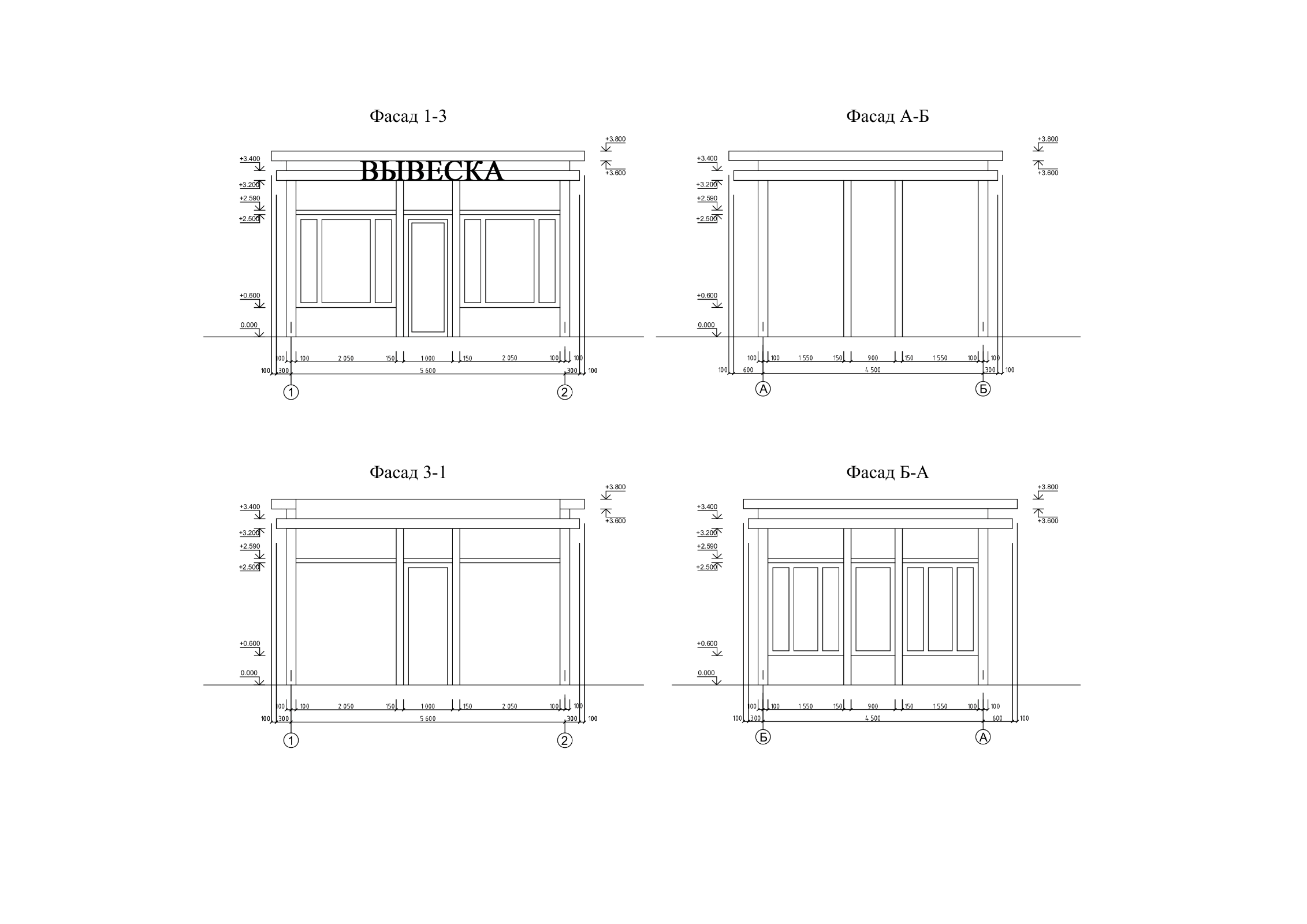 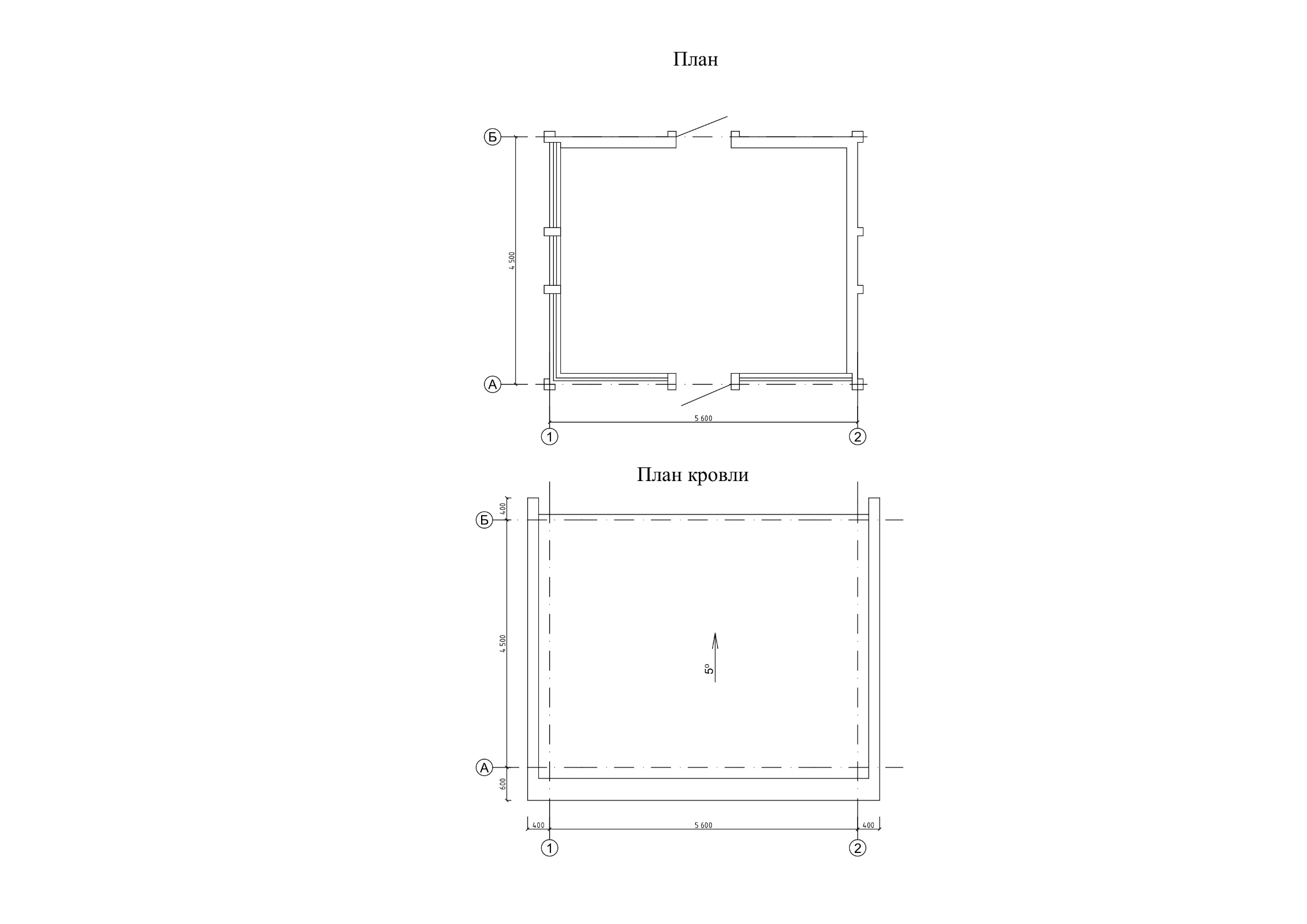 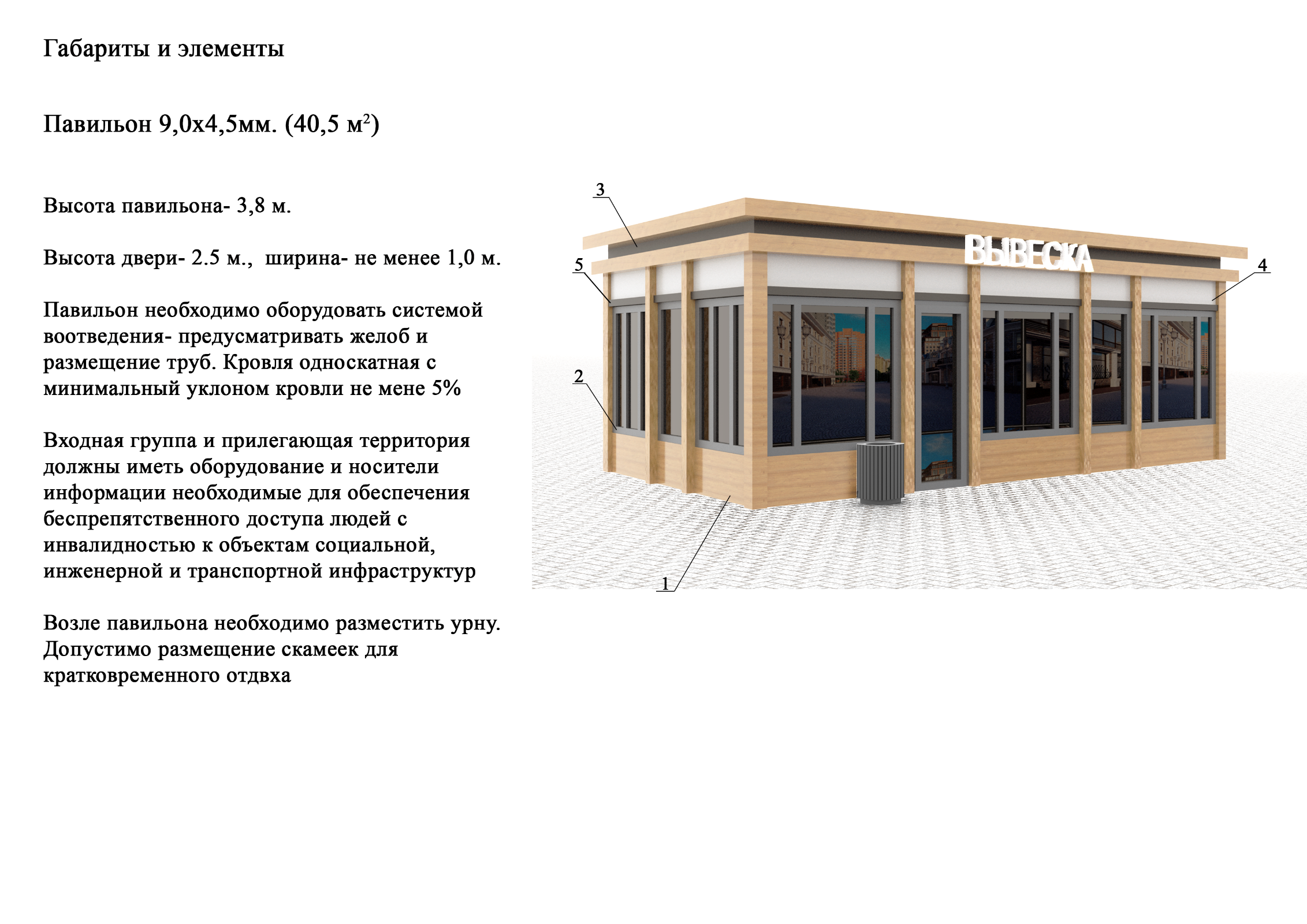 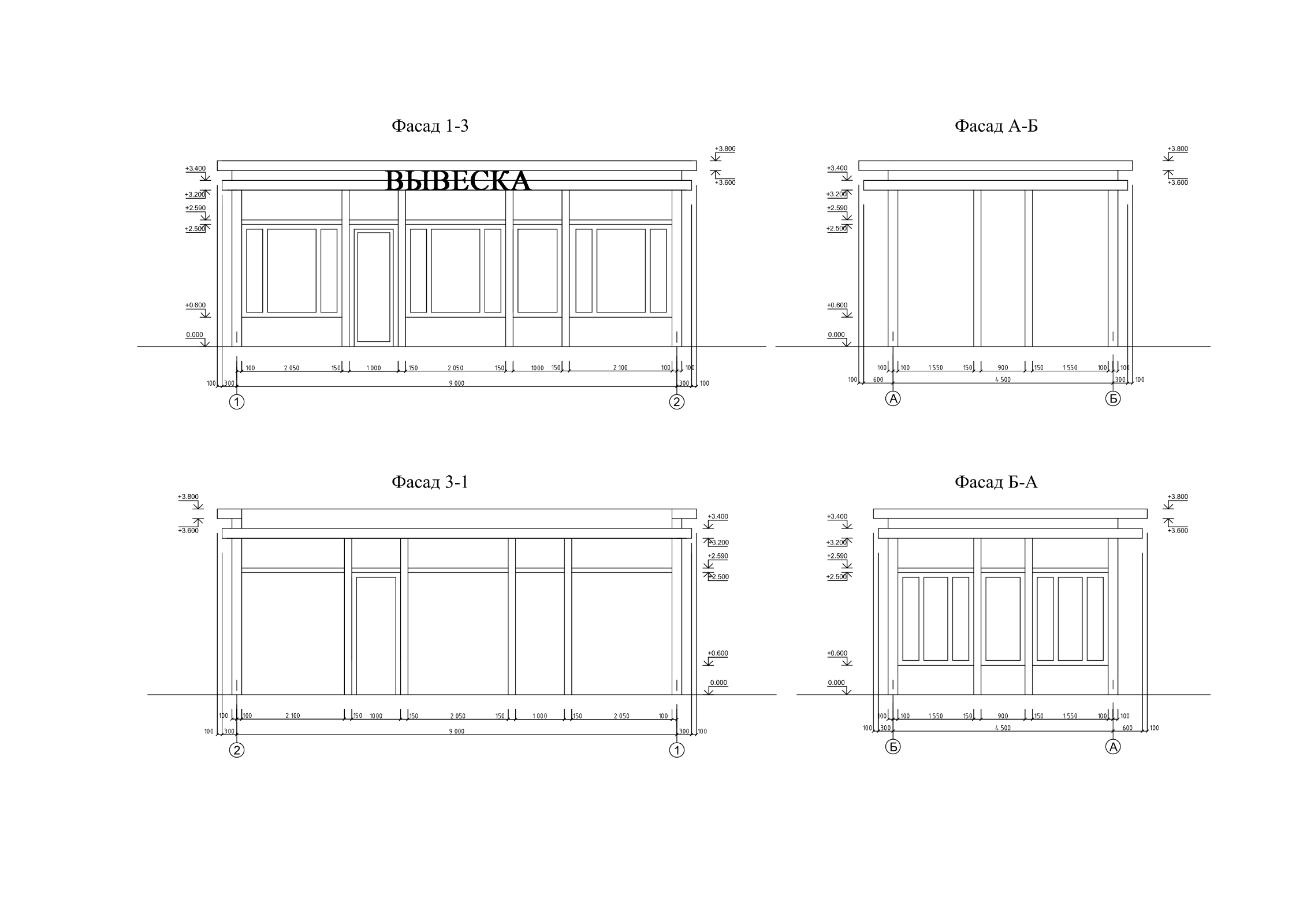 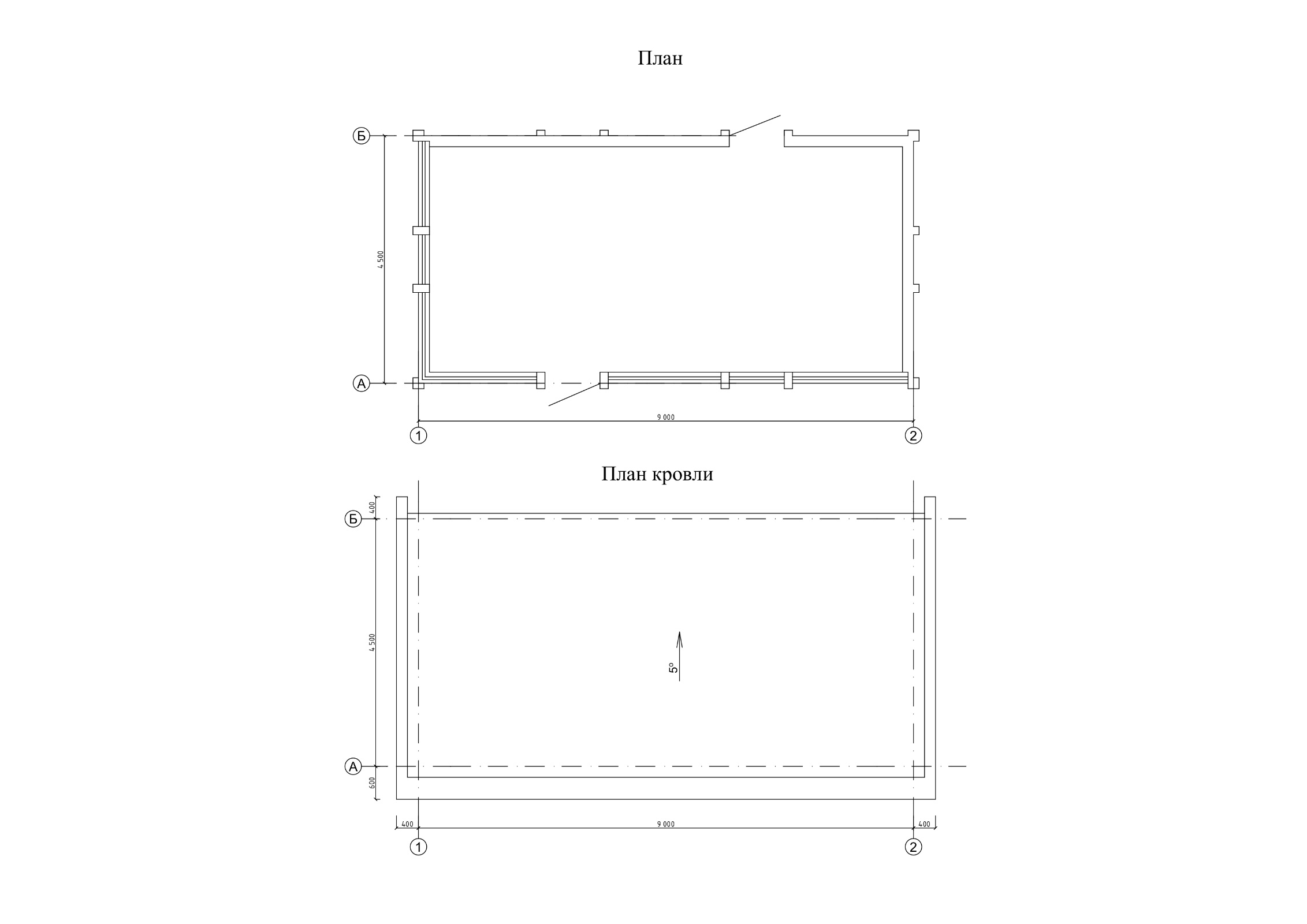 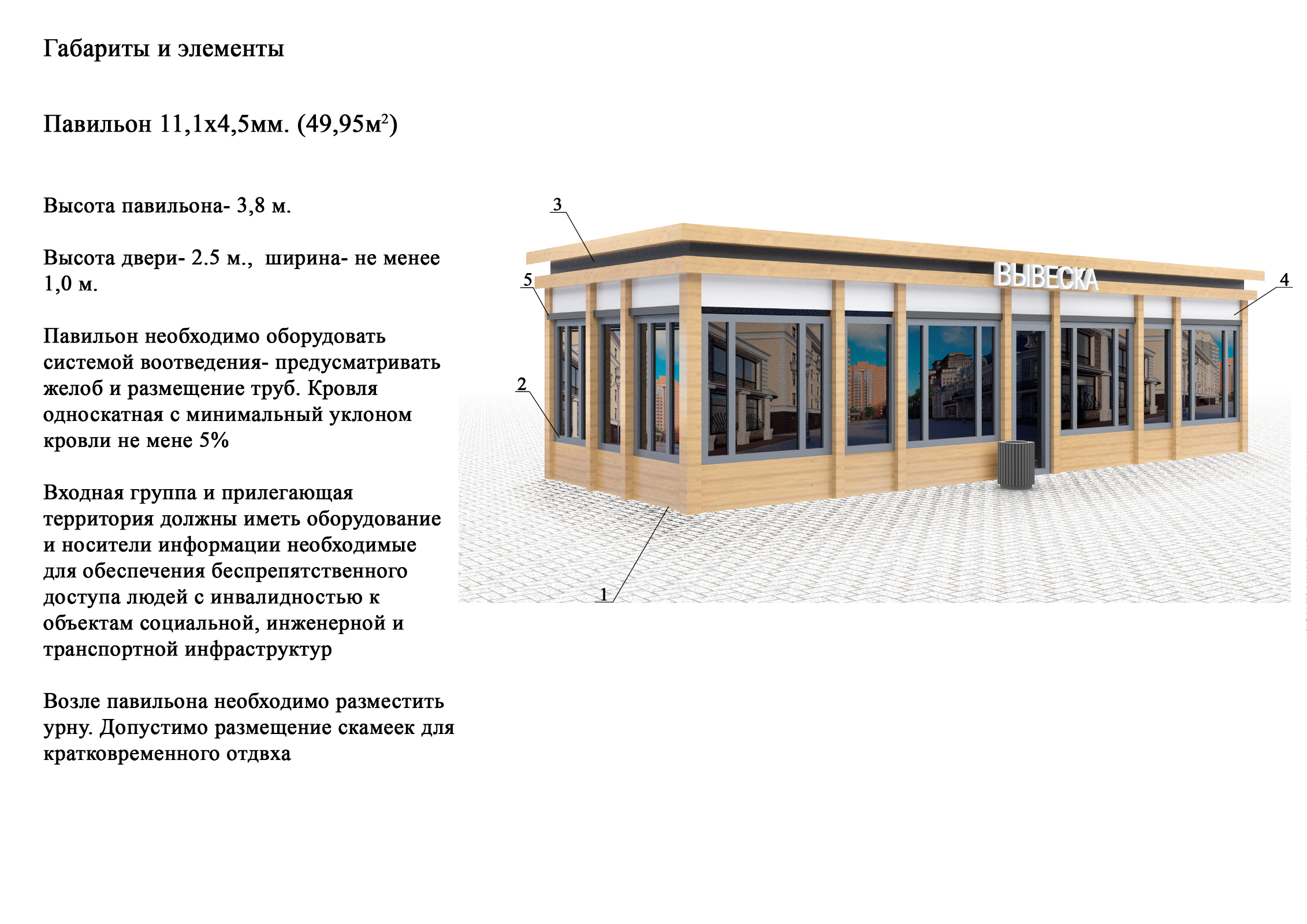 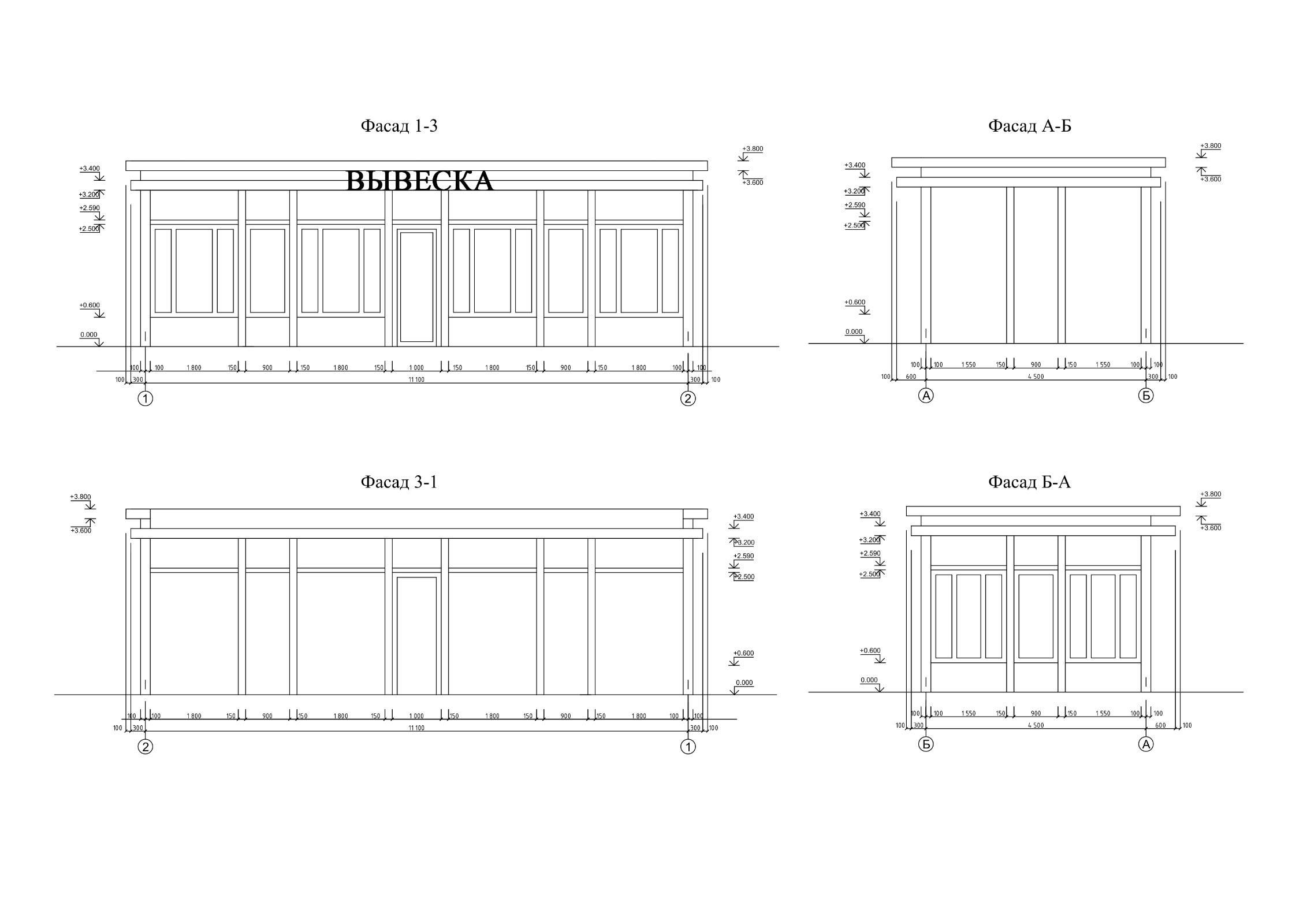 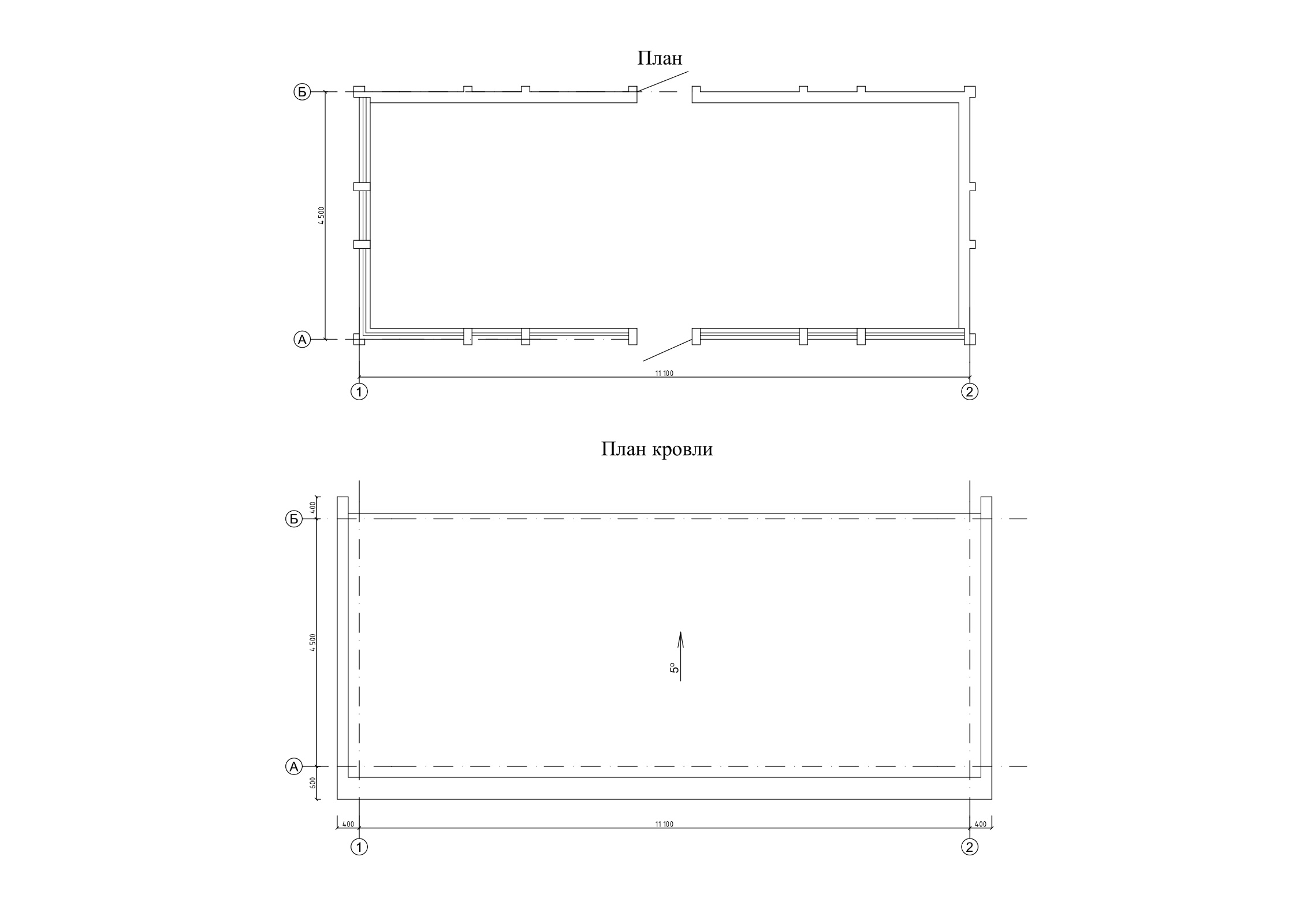 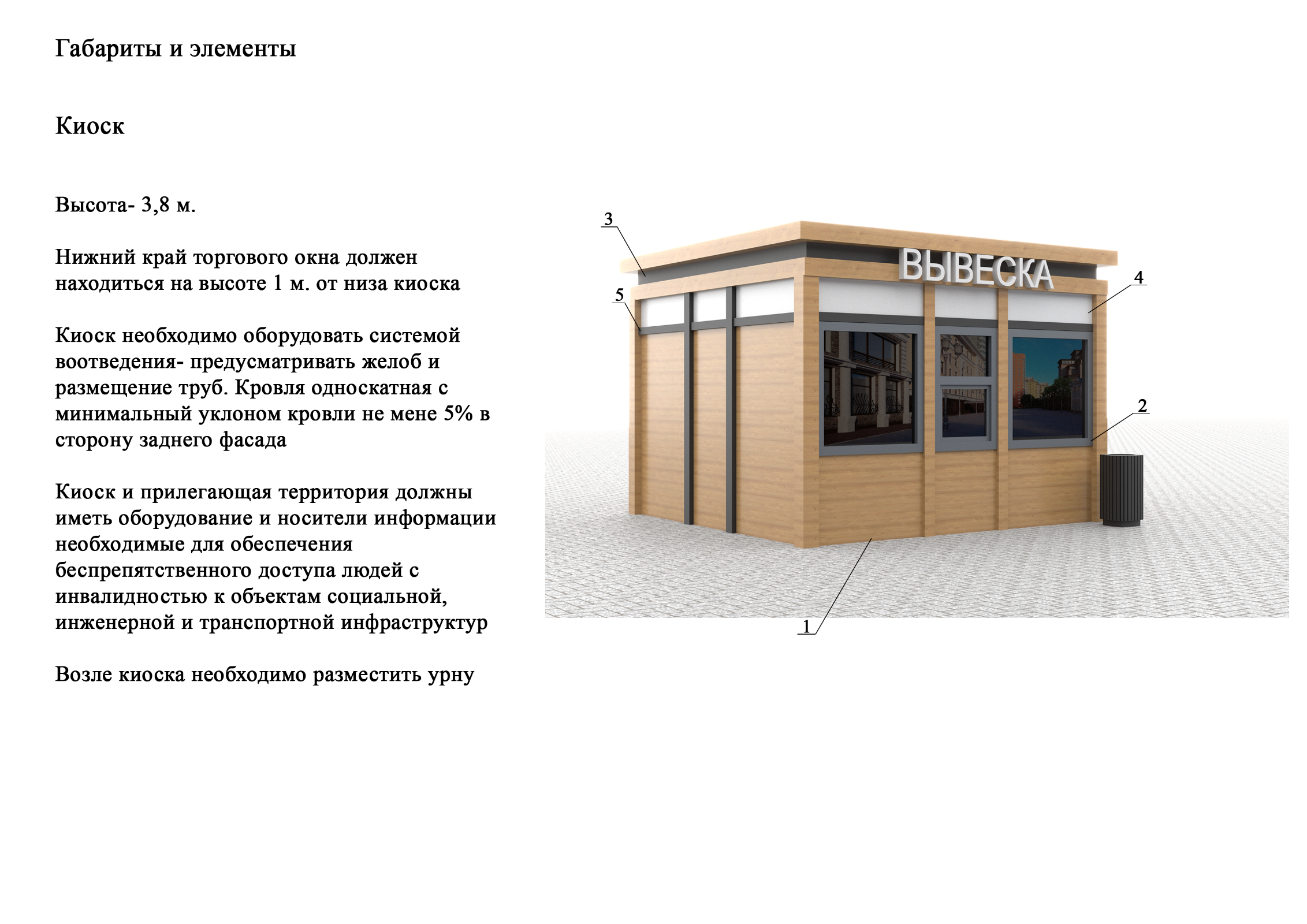 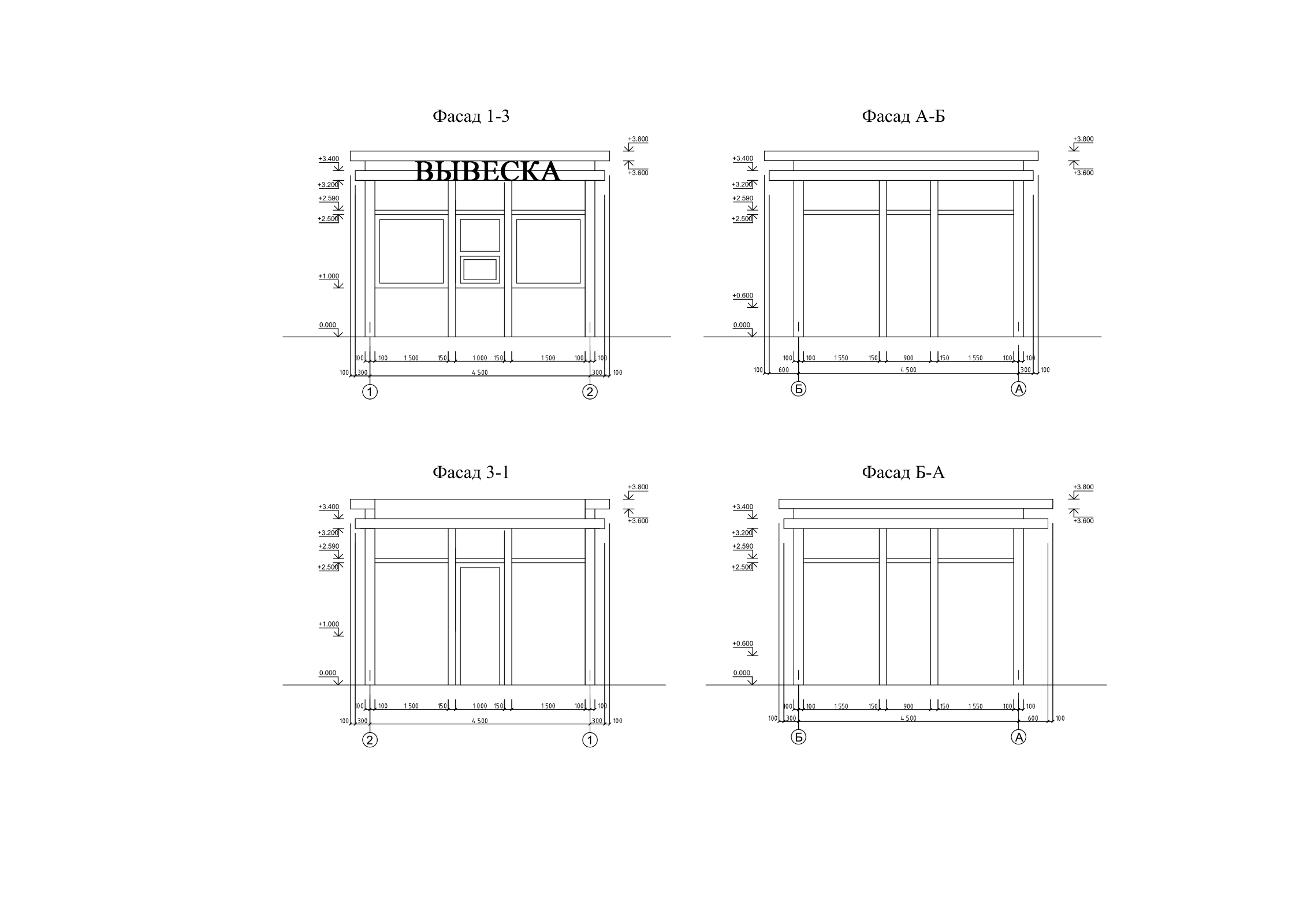 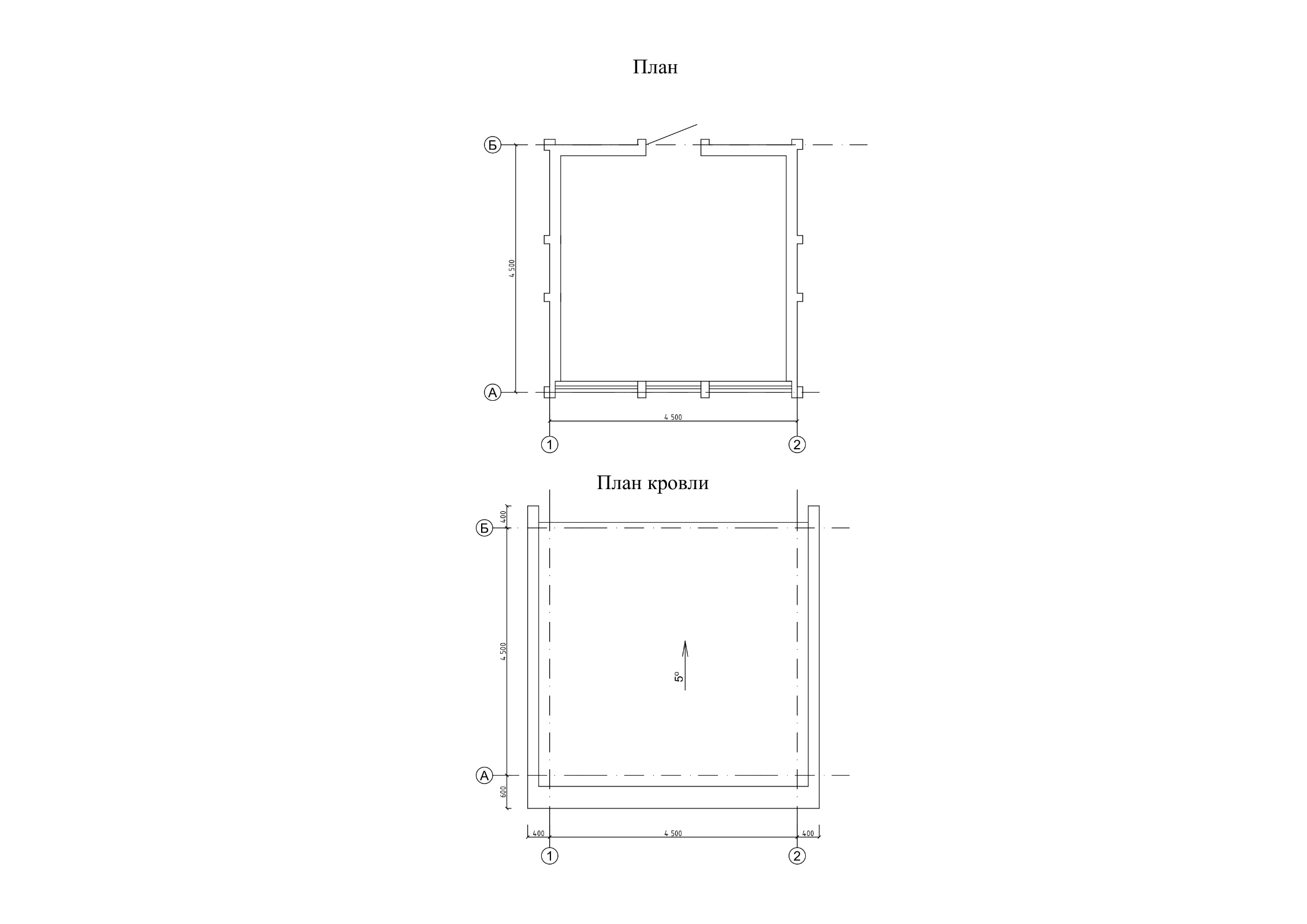 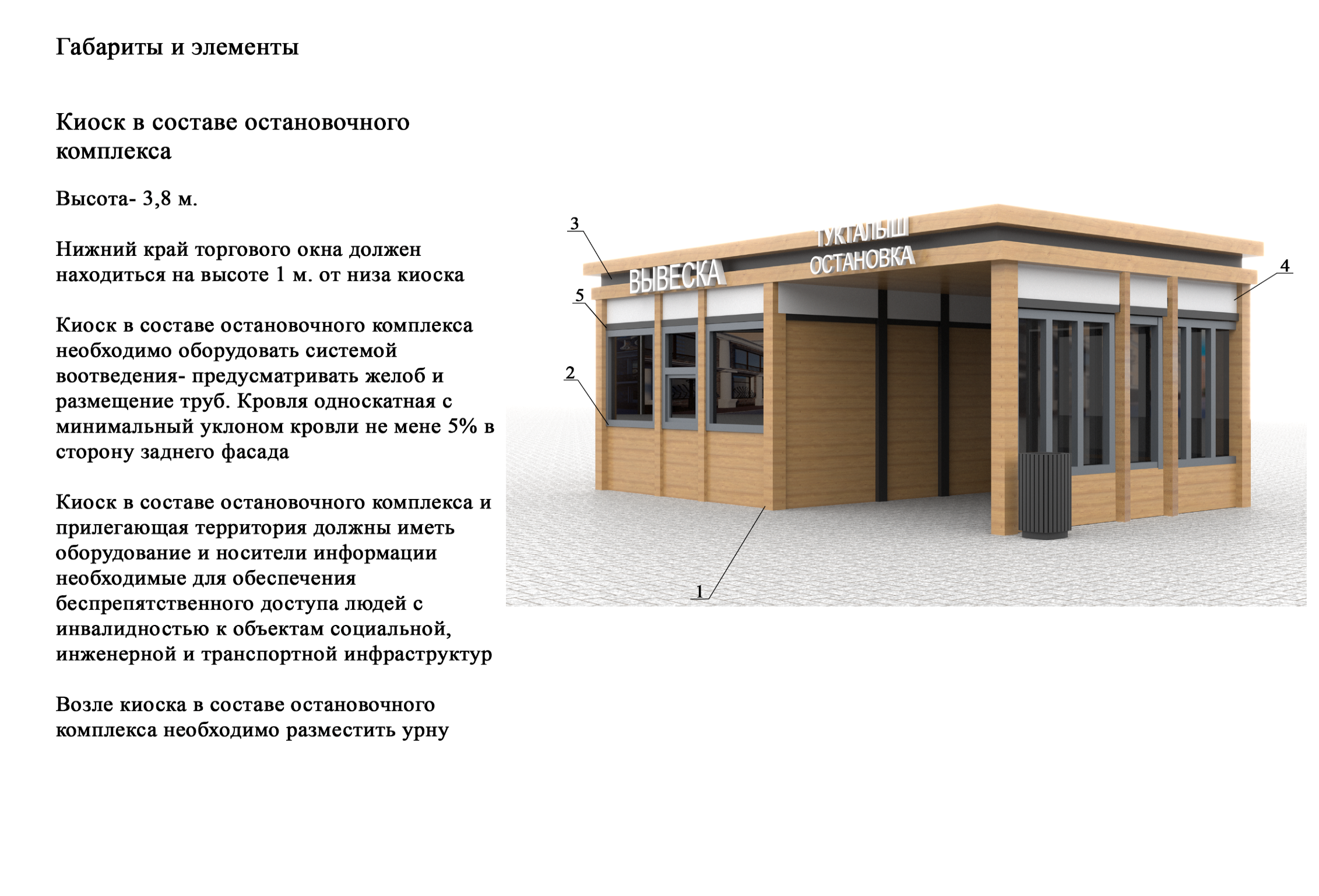 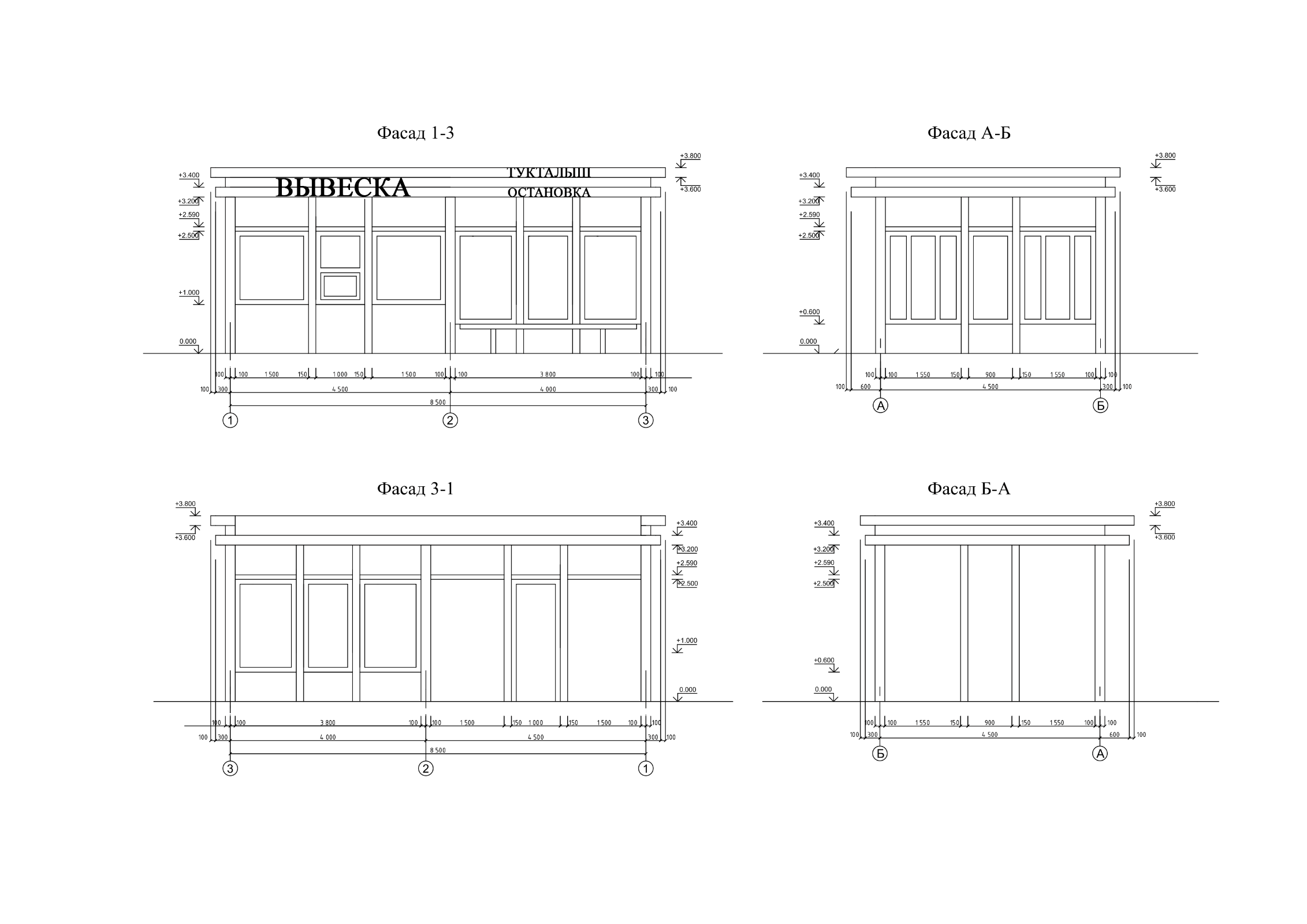 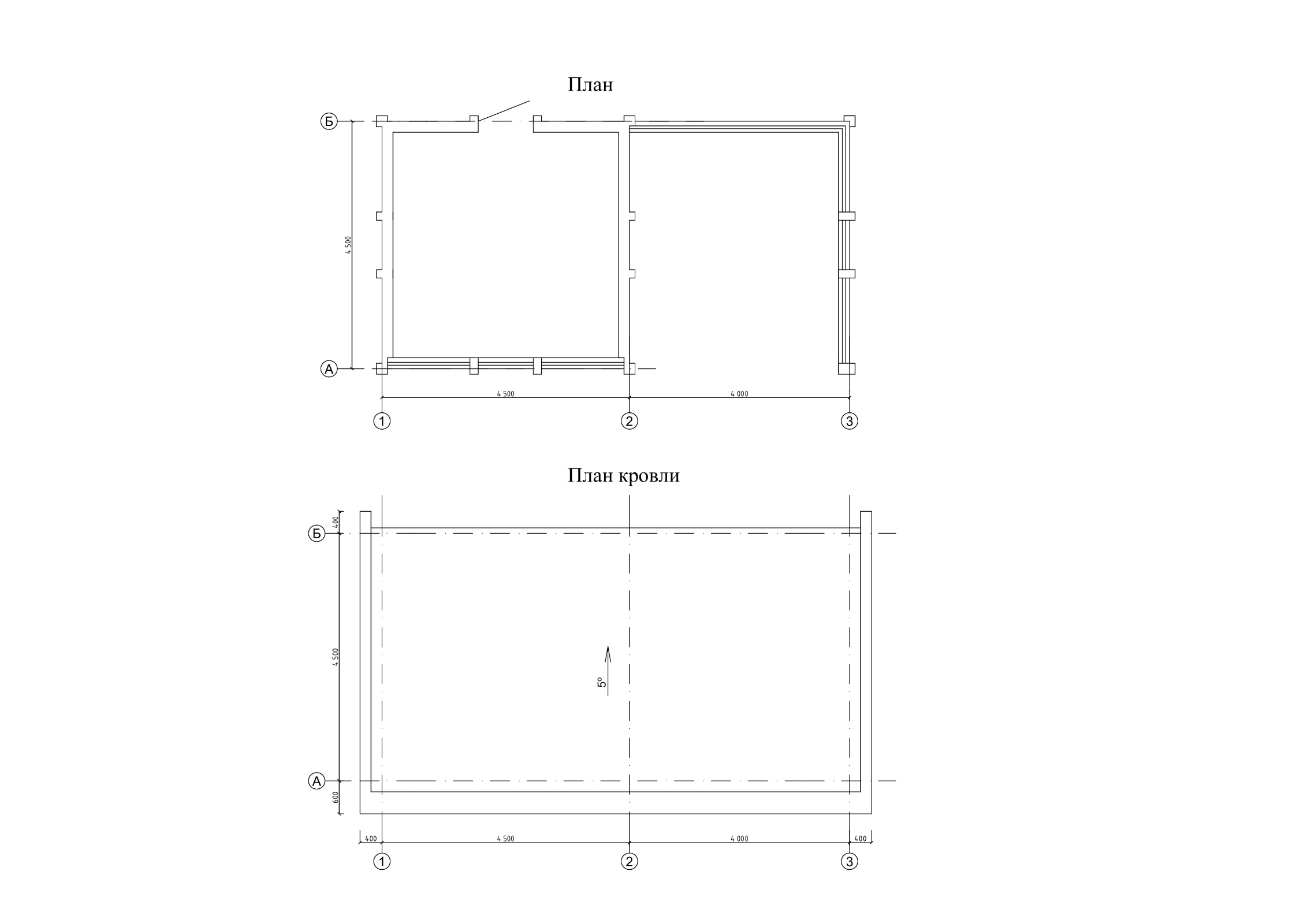 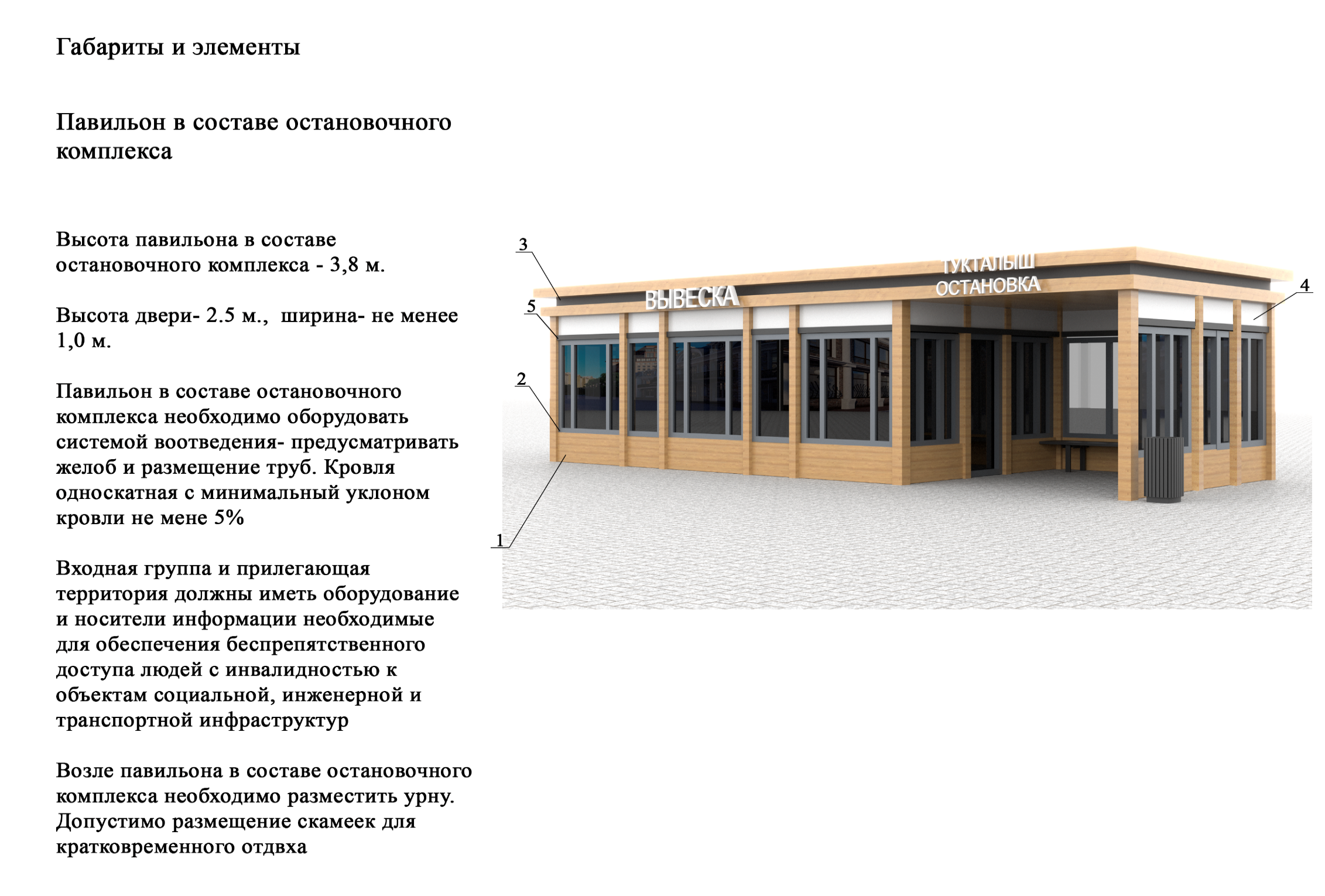 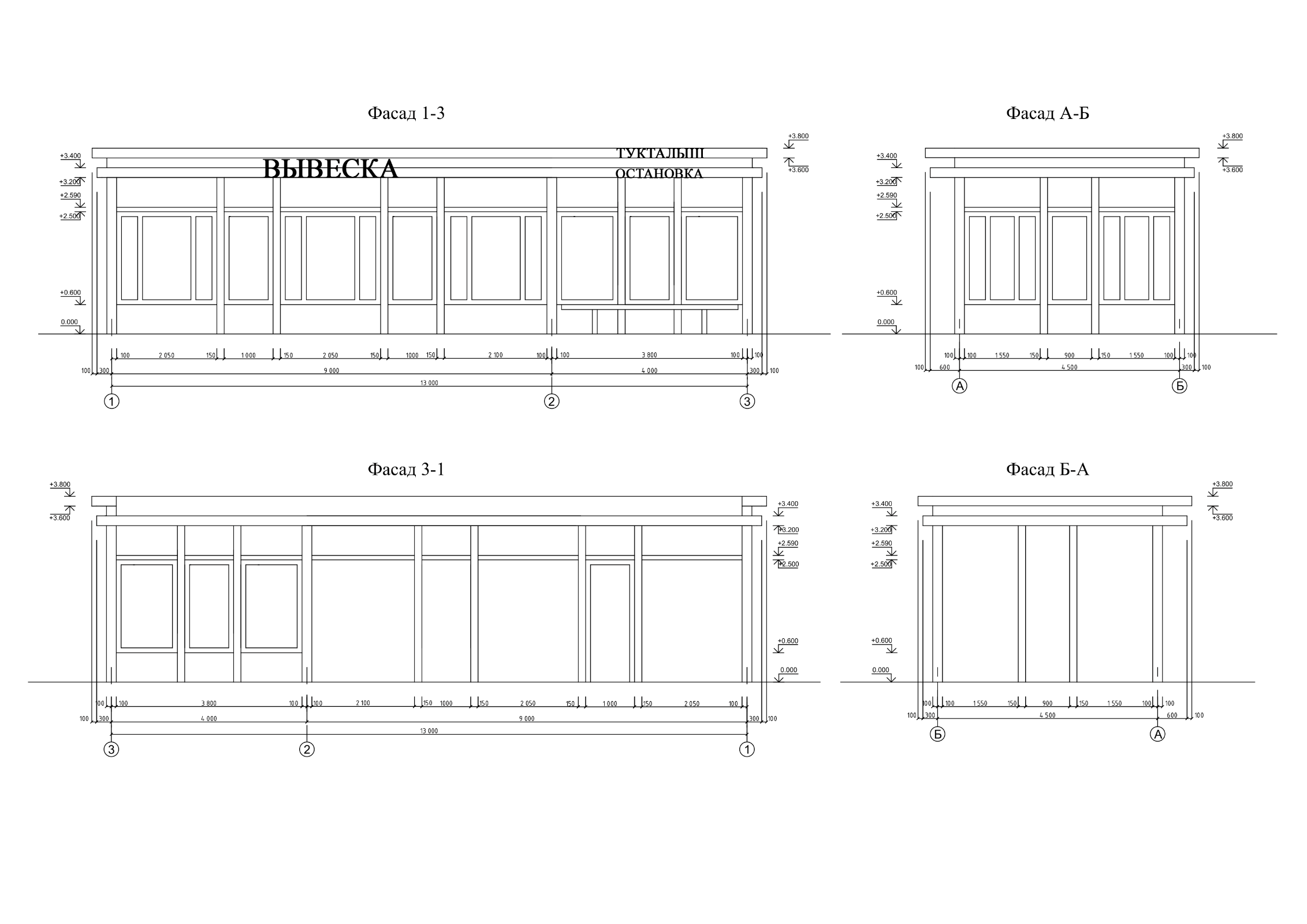 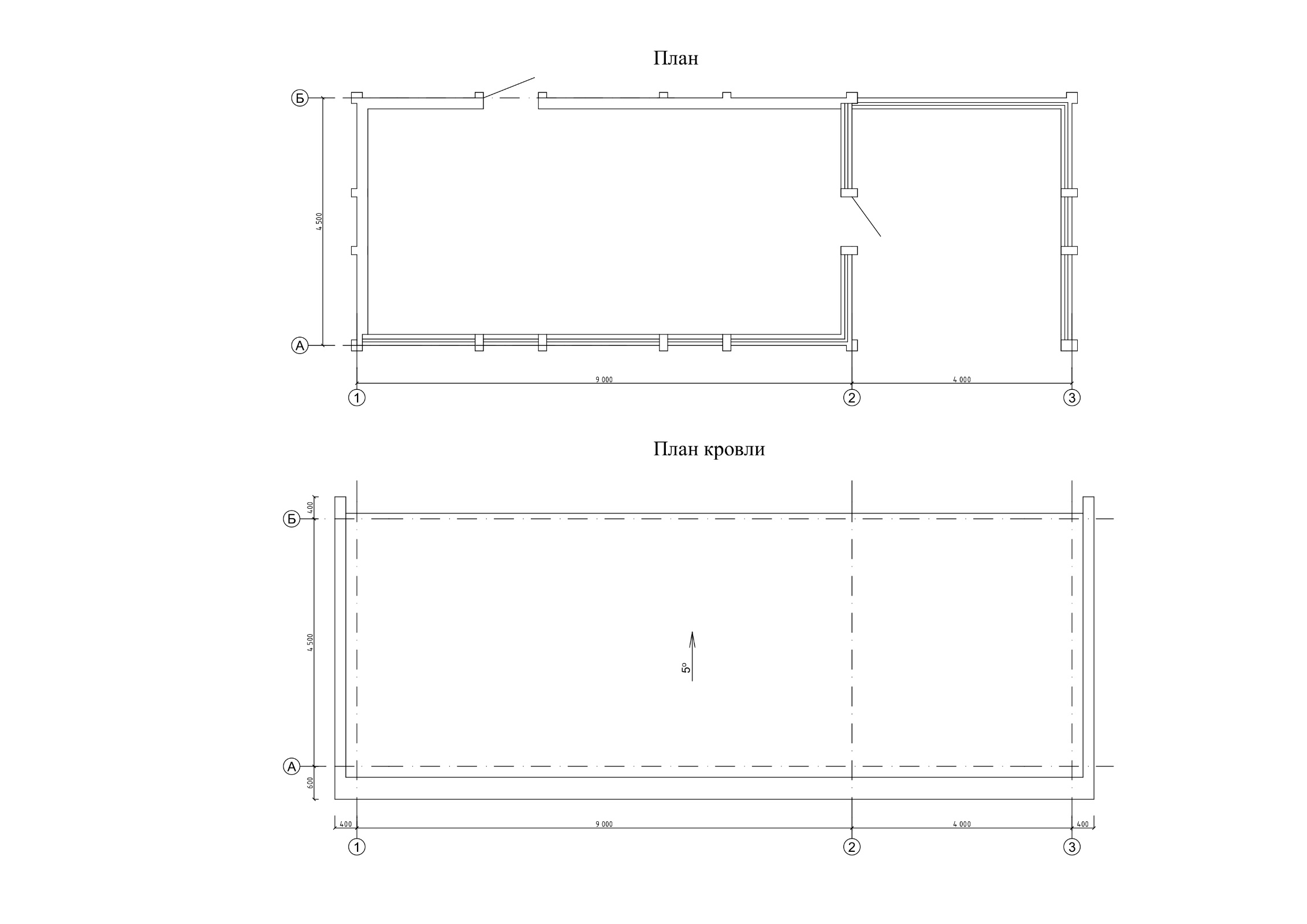 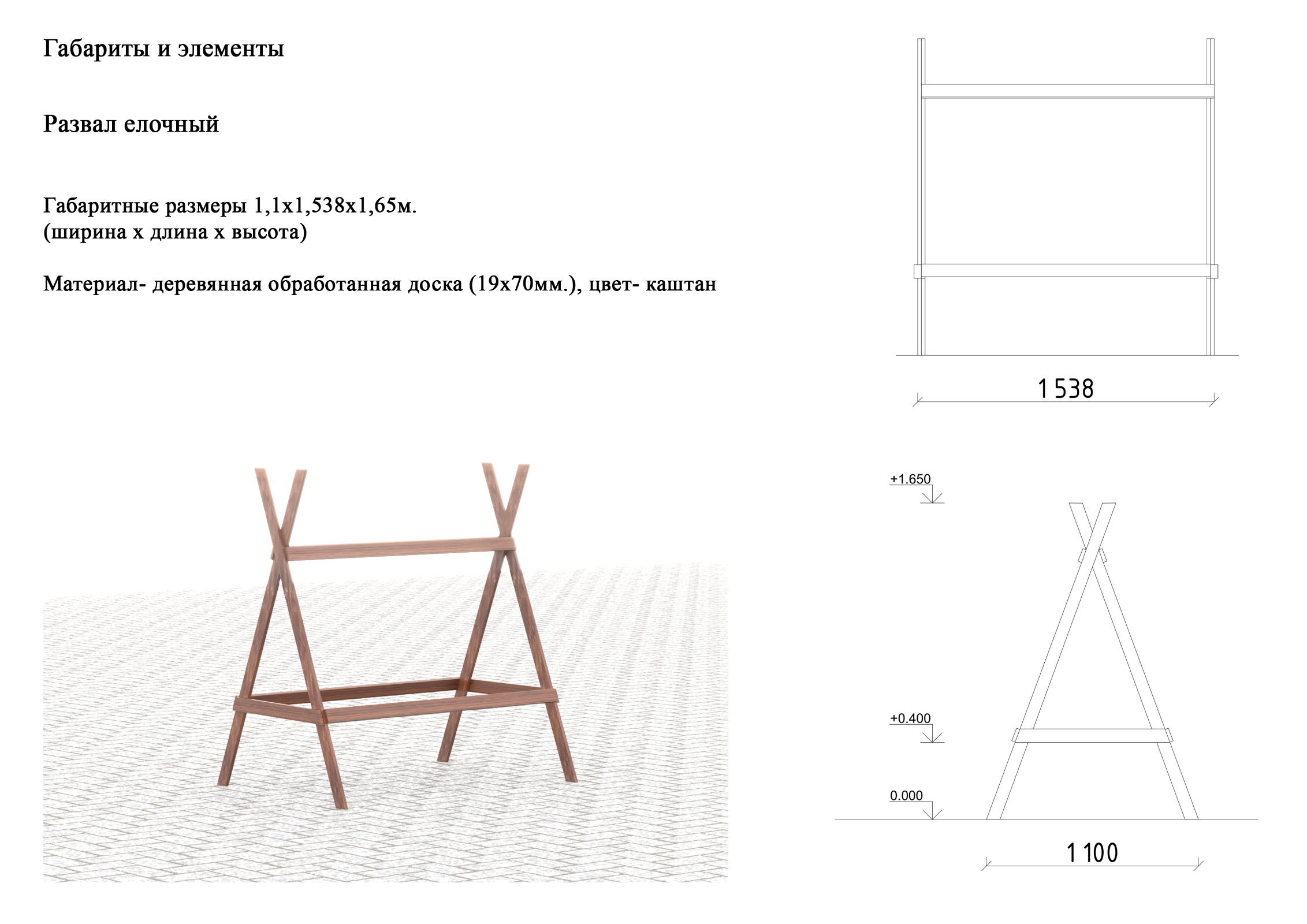 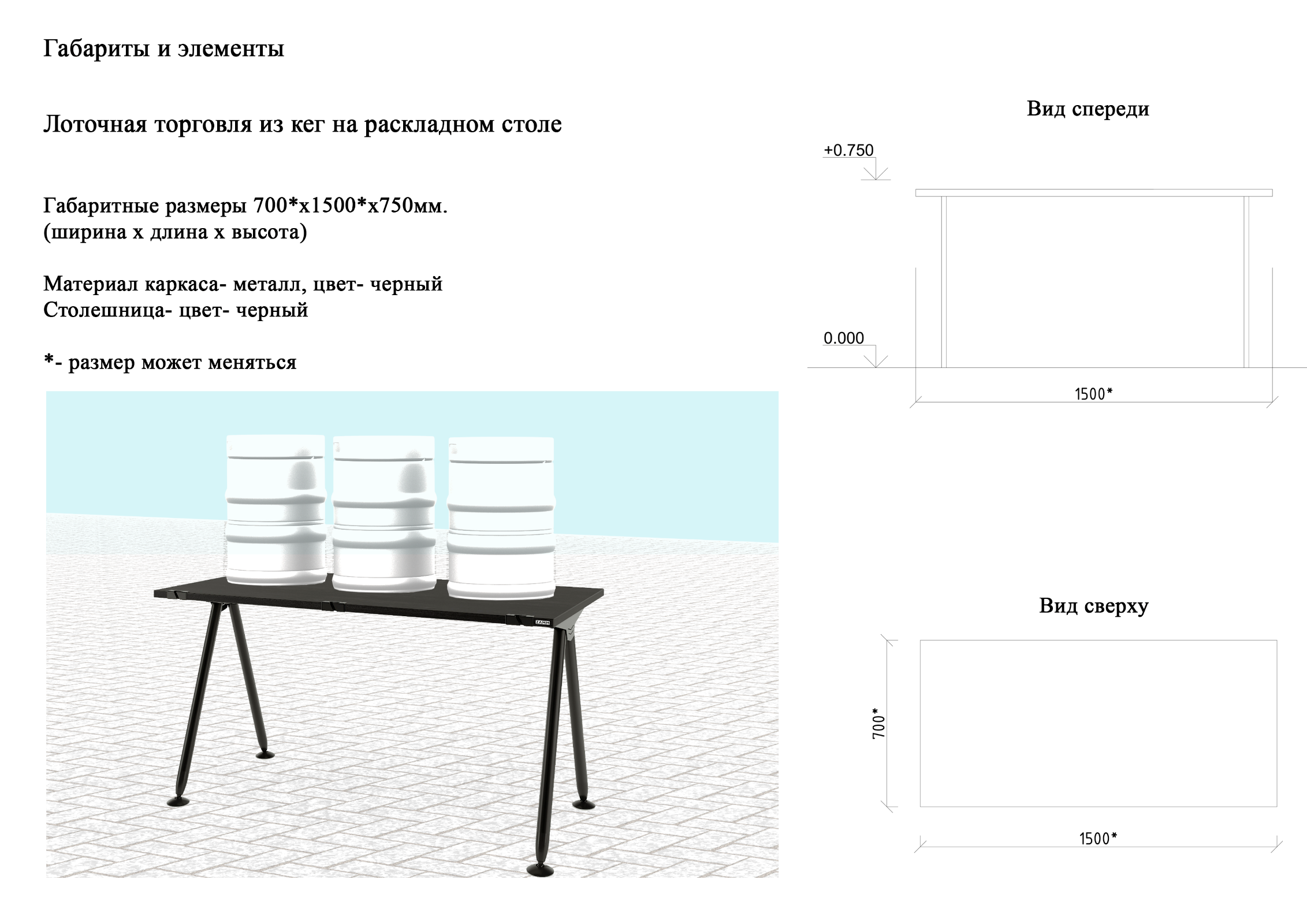 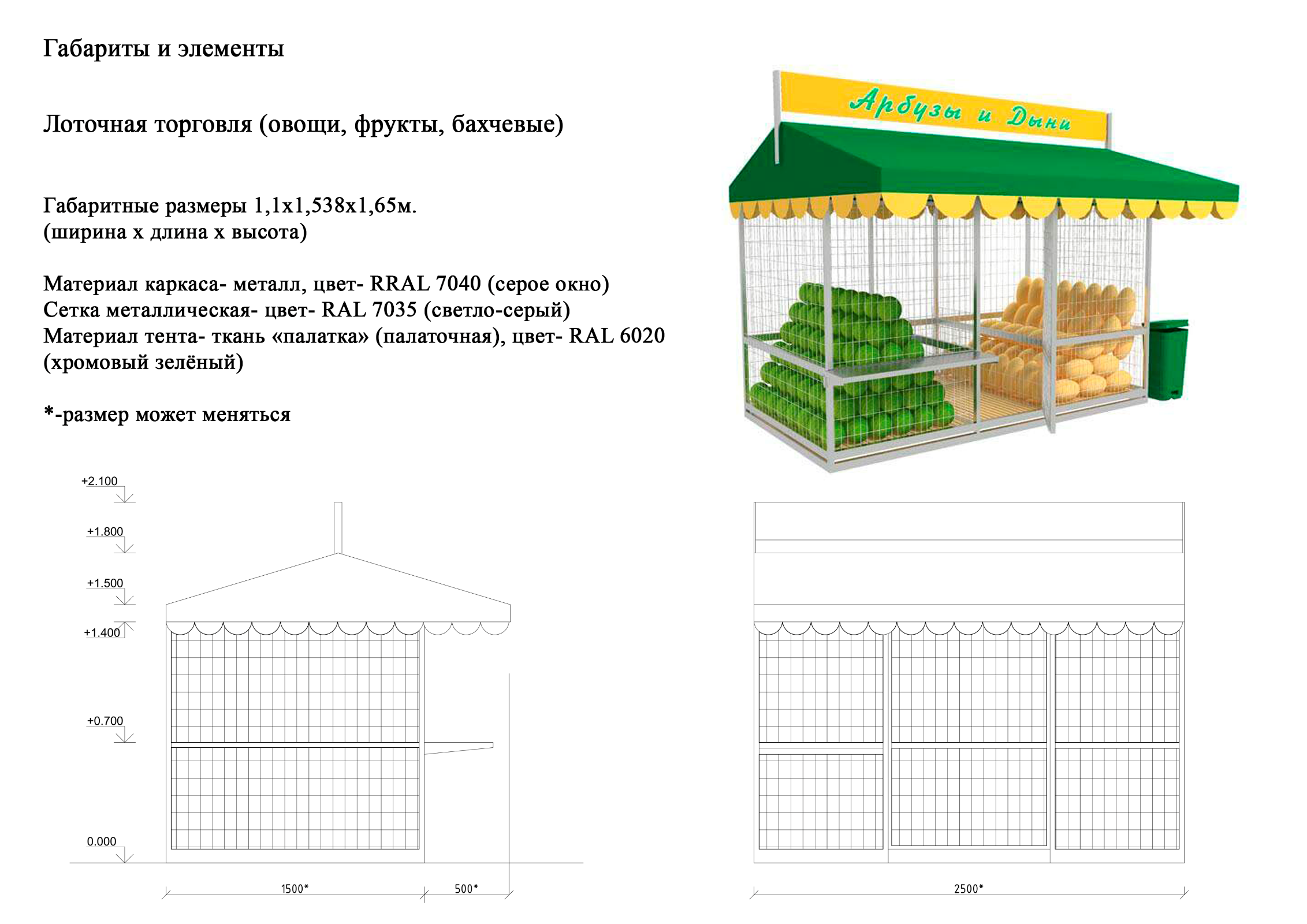 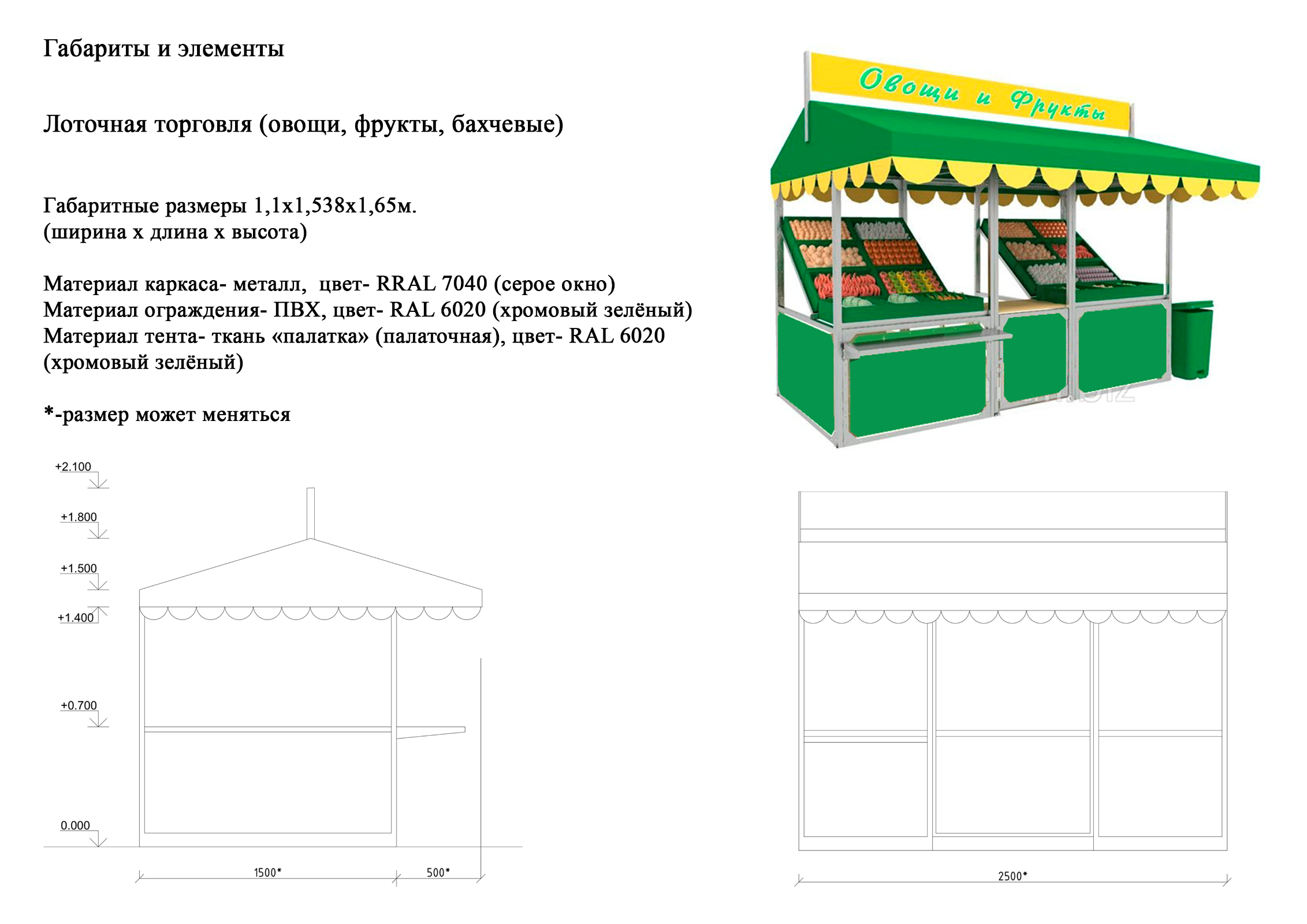 